ATIS-10000xxATIS Technical Report onMechanism for International Signature-based Handling of Asserted information using toKENs (SHAKEN)Alliance for Telecommunications Industry SolutionsAbstractThe Signature-based Handling of Asserted information using toKENs (SHAKEN) standard “ATIS-1000074” specifies operation within the domain of a single national or regional regulatory authority - in most cases this means within a single country. ATIS-1000087 “Mechanism for Initial Cross-Border Signature-based Handling of Asserted information using toKENs (SHAKEN)” provides a mechanism that can be used between two or more countries, but assumes that the countries have similar legal and regulatory environments, and that they can therefore fully trust each other. It was recognized that this was an initial mechanism and that a different approach would be needed to extend SHAKEN to cover all countries.  This technical report proposes a mechanism that could be used for all countries.  This document does not replace ATIS-1000087 but complements it.  In practice, both mechanisms could be deployed, and countries could decide on a case-by-case basis which approach to use with a given partner country.ForewordThe Alliance for Telecommunications Industry Solutions (ATIS) serves the public through improved understanding between carriers, customers, and manufacturers. The Packet Technologies and Systems Committee (PTSC) develops and recommends standards and technical reports related to services, architectures, and signaling, in addition to related subjects under consideration in other North American and international standards bodies. PTSC coordinates and develops standards and technical reports relevant to telecommunications networks in the U.S., reviews and prepares contributions on such matters for submission to U.S. International Telecommunication Union Telecommunication Sector (ITU-T) and U.S. ITU Radiocommunication Sector (ITU-R) Study Groups or other standards organizations, and reviews for acceptability or per contra the positions of other countries in related standards development and takes or recommends appropriate actions.The SIP Forum is an IP communications industry association that engages in numerous activities that promote and advance SIP-based technology, such as the development of industry recommendations, the SIPit, SIPconnect-IT, and RTCWeb-it interoperability testing events, special workshops, educational seminars, and general promotion of SIP in the industry. The SIP Forum is also the producer of the annual SIP Network Operators Conference (SIPNOC), focused on the technical requirements of the service provider community. One of the Forum's notable technical activities is the development of the SIPconnect Technical Recommendation – a standards-based SIP trunking recommendation for direct IP peering and interoperability between IP Private Branch Exchanges (PBXs) and SIP-based service provider networks. Other important Forum initiatives include work in Video Relay Service (VRS) interoperability, security, Network-to-Network Interoperability (NNI), and SIP and IPv6. The mandatory requirements are designated by the word shall and recommendations by the word should. Where both a mandatory requirement and a recommendation are specified for the same criterion, the recommendation represents a goal currently identifiable as having distinct compatibility or performance advantages.  The word may denotes an optional capability that could augment the standard. The standard is fully functional without the incorporation of this optional capability.Suggestions for improvement of this document are welcome. They should be sent to the Alliance for Telecommunications Industry Solutions, PTSC, 1200 G Street NW, Suite 500, Washington, DC 20005.The ATIS/SIP Forum IP-NNI Task Force under the ATIS Packet Technologies and Systems Committee (PTSC) and the SIP Forum Technical Working Group (TWG) was responsible for the development of this document.Table of ContentsTable of FiguresFigure 4-1: SHAKEN Trust Model	3Figure 4-2: List of Trusted STI-CAs	4Scope, Purpose, & ApplicationScopeThis document provides telephone service providers with a framework and guidance on how to use Secure Telephone Identity (STI) technologies on IP-based service provider voice networks (also to be referred to as Voice over Internet Protocol [VoIP] networks) in scenarios where a call originates in one country and terminates in a different country. ATIS-1000087 “Mechanism for Initial Cross-Border Signature-based Handling of Asserted information using toKENs (SHAKEN)” provides an initial mechanism for cross-border SHAKEN calls, but it recognizes that it is only the first step, and that a more general approach is required to accommodate the general cases of international SHAKEN calls.  In particular, it is not scalable for all countries to execute bilateral agreements. That is a “1932 problem”.  The purpose of this document is to detail how to extend SHAKEN while maintaining the SHAKEN trust framework. This document does not require any changes to the existing SHAKEN specifications but does identify new interfaces and functions to exchange information between countries.PurposeThe purpose of this document is to extend the SHAKEN trust environment to full international deployment.  This document will detail how calls authenticated in one country can be successfully verified in a second country, even when the countries may not share similar levels of trust.ApplicationThe mechanism described in this technical report will allow all countries to join an international SHAKEN registry and populate their domestic “Trusted-CA” list with minimal vetting. While this makes it easy to join the international SHAKEN ecosystem, other countries do not have to use the “Trusted-CA” information in the International SHAKEN registry. Each country retains full control over which countries they will include in their internal trusted environment. This technical report does not specify the format or location of the “International SHAKEN registry”, but instead shows how such a registry could be used in a way that maintains the integrity of the SHAKEN trust environment. ReferencesThe following standards contain provisions which, through reference in this text, constitute provisions of this technical report. At the time of publication, the editions indicated were valid. All standards are subject to revision, and parties to agreements based on this technical report are encouraged to investigate the possibility of applying the most recent editions of the standards indicated below.IETF RFC 4648, The Base16, Base32, and Base64 Date EncodingsIETF RFC 7519, JSON Web Token (JWT) 1IETF RFC 7231, Hypertext Transfer Protocol (HTTP/1.1): Semantics and Content1ISO 3166-1: Codes for the Representation of Names of Countries and Their SubdivisionsIETF RFC 3326, The Reason Header Field for the Session Initiation Protocol (SIP).1ATIS-1000074, Signature-based Handling of Asserted information using toKENs (SHAKEN) ATIS-1000080, SHAKEN: Governance Model and Certificate ManagementError! Bookmark not defined.ATIS-1000084, Technical Report on Operational and Management Considerations for SHAKEN STI Certification Authorities and Policy AdministratorsError! Bookmark not defined.ATIS-1000087, Mechanism for Initial Cross-Border Signature-based Handling of Asserted information using toKENs (SHAKEN)draft-burger-stir-iana-cert-00, Registry for Country-Specific Secure Telephone Identity (STIR) Root CertificatesDefinitions, Acronyms, & AbbreviationsFor a list of common communications terms and definitions, please visit the ATIS Telecom Glossary, which is located at < http://www.atis.org/glossary >.DefinitionsCaller ID: The originating or calling party telephone number used to identify the caller carried either in the P-Asserted Identity or From header.Acronyms & AbbreviationsOverviewSHAKEN specifications state that the Secure Telephone Identity-Policy Administrator (STI-PA) approves Secure Telephone Identity-Certificate Authorities (STI-CAs) using criteria established by the stakeholders, and then distributes the list of “Trusted STI-CAs” to all service providers in the SHAKEN ecosystem. The SHAKEN governance model only considers a single country, but nothing in the existing technical specification precludes the authority in one country from deciding to recognize the STI-CAs from another country and instructing the STI-PA to include the STI-CAs in their “Trusted STI-CA” list. The merged trusted STI-CA list could then be distributed to all service providers using existing interfaces and procedures. Calls authenticated in one country would then successfully verify in the second country. ATIS-1000087 Mechanism for Initial Cross-Border Signature-based Handling of Asserted information using toKENs (SHAKEN) provides a mechanism for sharing “Trusted STI-CA” lists between countries with similar legal and regulatory environments but does not cover the more general case of full international SHAKEN. This document specifies the architecture and interfaces that could be used to exchange trusted STI-CA lists between all countries, while still maintaining the SHAKEN trust environment.International SHAKEN ArchitectureAt a high level, the SHAKEN trust model is illustrated below, with a focus on the terminating service provider: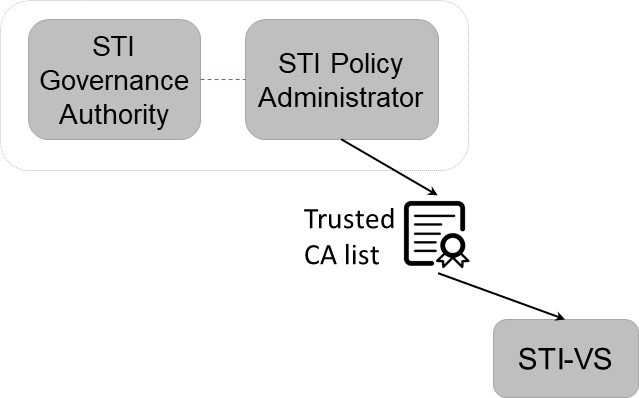 Figure 4-1: SHAKEN Trust ModelThe List of Trusted STI-CAs shown in this diagram is specified in ATIS-1000084, Technical Report on Operational and Management Considerations for SHAKEN STI Certification Authorities and Policy Administrators as: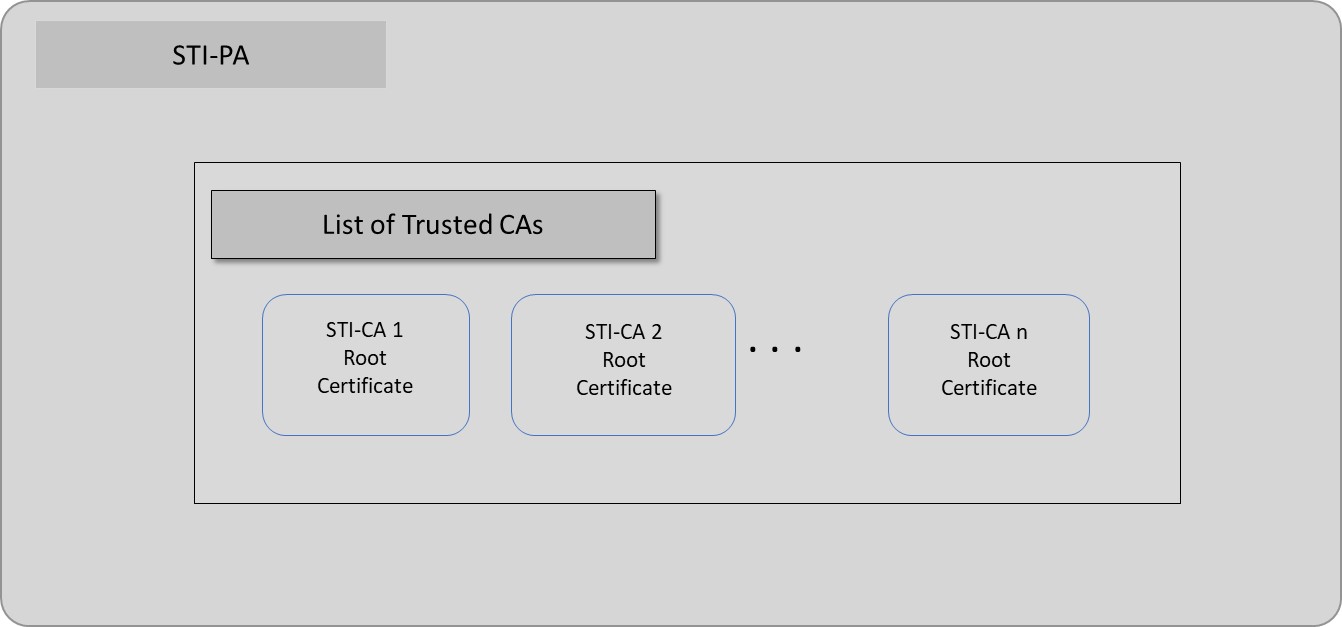 Figure 4-2: List of Trusted STI-CAsThe list of trusted STI-CAs in the above figure is assumed to be for a single country.  Therefore, if two countries implement SHAKEN independently, they will have separate “Trusted STI-CA” lists and calls authenticated in one country would not be successfully verified in another country.  If country-specific “Trusted STI-CA” lists are combined, then SHAKEN calls between countries can be successfully verified. To support this functionality, the following entities are identified:International SHAKEN registryInterface to access the registryReputation-based feedbackEach of these will be discussed in the following sections.SHAKEN Governance ModelThe SHAKEN governance model in ATIS-1000080 includes blocks for STI Governance Authority and STI Policy Administrator but doesn’t specify how these functions should be implemented. This is shown below.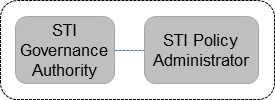 Figure -3: SHAKEN GovernanceOne approach would be to implement the Governance Authority and Policy Administrator as the independent entities illustrated in ATIS-1000080, but other implementations are consistent with the model.  The following diagram illustrates some of the possible alternate approaches to instantiate SHAKEN governance within an individual country.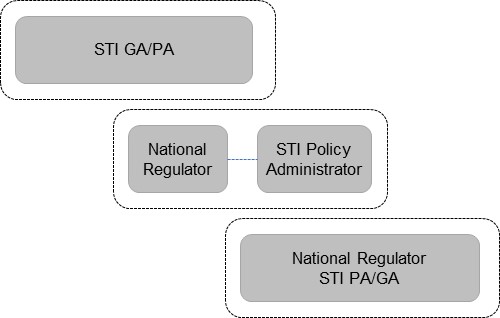 Figure -4: SHAKEN Governance AlternativesEach country has the latitude to implement SHAKEN governance in accordance with their individual situation and requirements.  This technical report doesn’t assume all implementations will be the same – only that each country will have some form of SHAKEN governance recognized by the National Telecommunications Regulator.International SHAKEN RegistryThis technical report does not specify the details of the International SHAKEN registry, but instead is based on the proposal outlined in draft-burger-stir-iana-cert-01 as the starting point for the registry. In ATIS-1000087 it is assumed that individual STI-GAs apply a rigorous vetting process before deciding to trust another STI-GA and to merge “Trusted STI-CA” lists, but it was recognized that applying this same process to all countries would be combinatorically prohibitive. Therefore, for the International SHAKEN registry it is assumed that the process for registration will be lightweight and involve very little vetting to ease the process for countries to join the ecosystem.  Rather than attempt to apply rigorous vetting when entering the system, this TR assumes that individual countries will apply vetting before they decide to use the information in the registry.  This avoids the need for a single, global vetting process and allows individual countries to have maximum flexibility in terms of local policies.  The assumed registration process is illustrated below: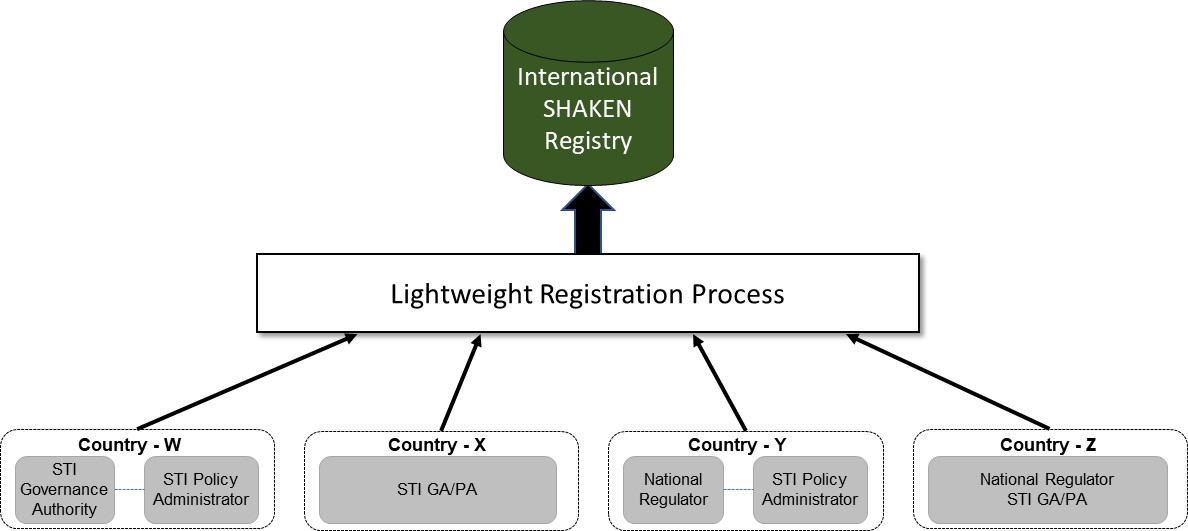 Figure -: International SHAKEN RegistryThe proposed specification of the International SHAKEN registry in draft-burger-stir-iana-cert-00 is still a work in progress, so the details are not fully described here.  However, this is not a problem, because this technical report doesn’t count on the registration process to maintain the integrity of the SHAKEN ecosystem.Interface to Access International SHAKEN RegistryOnce information has been populated in the International SHAKEN registry, individual STI-GA/PAs can decide when to use this information, of if they will use it at all.  In addition, the STI-GA/PA can decide to trust some countries and include their “Trusted STI-CA” list, while opting not to trust other countries.  This is entirely a matter of local policy and out of scope for this document. In practice, the STI-GA will approve accessing the International SHAKEN registry, but it will be the STI-PA that accesses the information and uses it for the local Trusted STI-CA list.  These interfaces are shown below: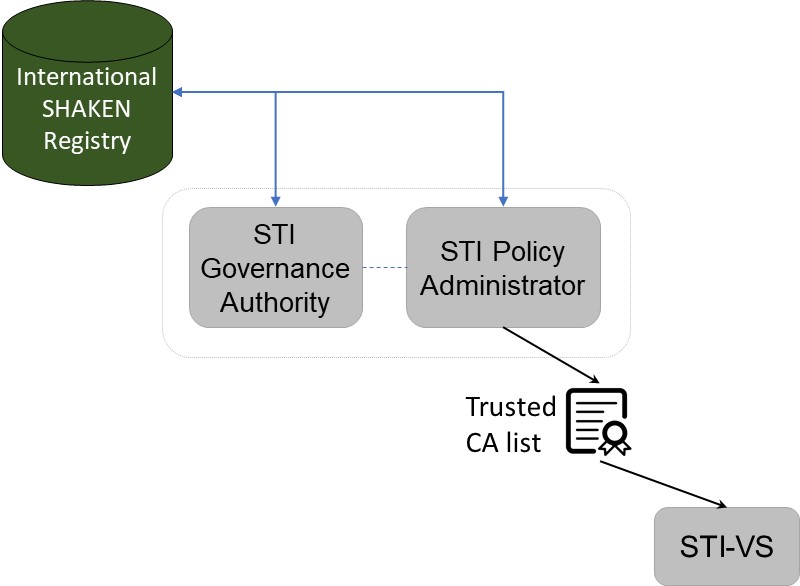 Figure -: Interface to International SHAKEN RegistryThe interfaces to the International SHAKEN registry can be as specified in ATIS -1000087, clause 4.3.1.Reputation-based FeedbackThe previous sections recognize that individual STI-GA/PAs can decide if they will trust other countries, but it does not say what data might be used in making this decision. This report assumes that one factor that can inform the decision is the “reputation” of the country but does not specify how that reputation will be established and updated. The SHAKEN architecture includes an analytics function that has the potential to establish reputation. The following diagram shows the SHAKEN architecture with a focus on the terminating service provider and includes the Call Validation Treatment (CVT) elements and highlights the fact that the CVT element can effectively establish a reputation for calling numbers based on usage history.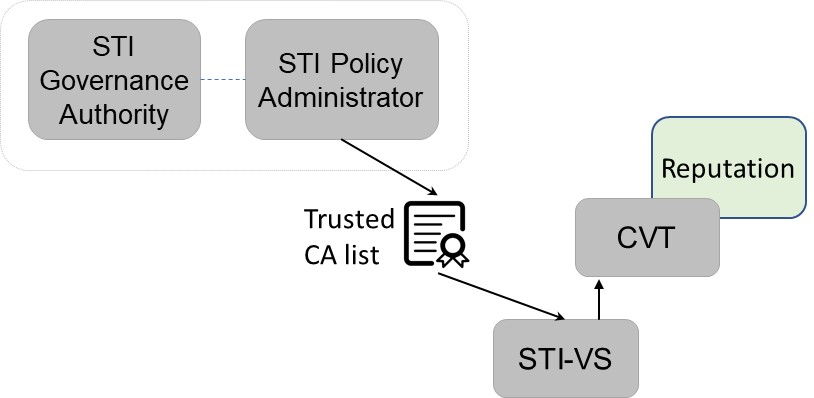 Figure -: CVT and ReputationThe CVT reputation is normally associated with individual telephone numbers for the calling party, but it may be possible to extend this to also monitor the reputation for a group of numbers, potentially including all the numbers in a country.  This could then be used to help the STI-GA to decide if they will continue to include a given country in their “Trusted STI-CA” list.  This feedback path is shown below: 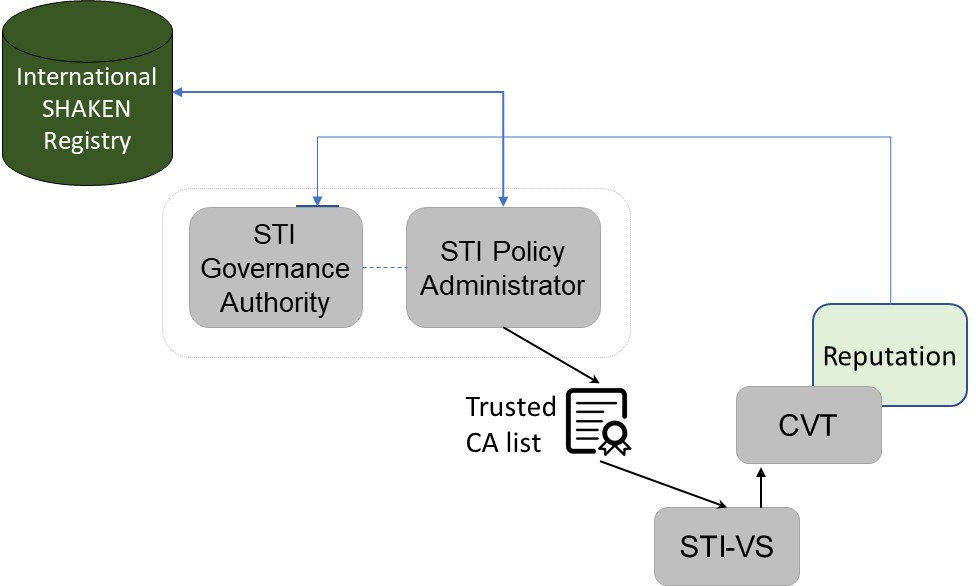 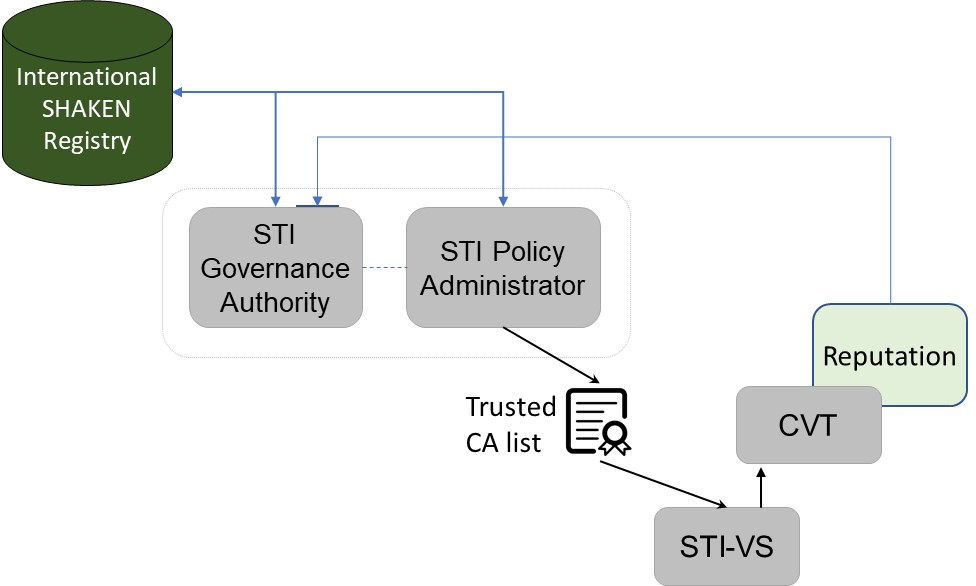 Figure -: Reputation FeedbackThis technical report identifies the mechanism that could be used for feedback to the STI-GA, but it does not provide any details on how that information would be used.  This is a matter for local policy and out of scope for this TR.As an example, if a terminating STI-GA learns of calls illegally spoofed from an originating country, and that country participates in traceback and does meaningful enforcement, a terminating STI-GA is less likely to treat calls from that country as if they had no SHAKEN attestation.The full architecture, including multiple STI-GA/PAs is shown below.  This diagram also illustrates that one individual country could be excluded from the “Trusted STI-CA” list, at the discretion of the STI-GA/PA.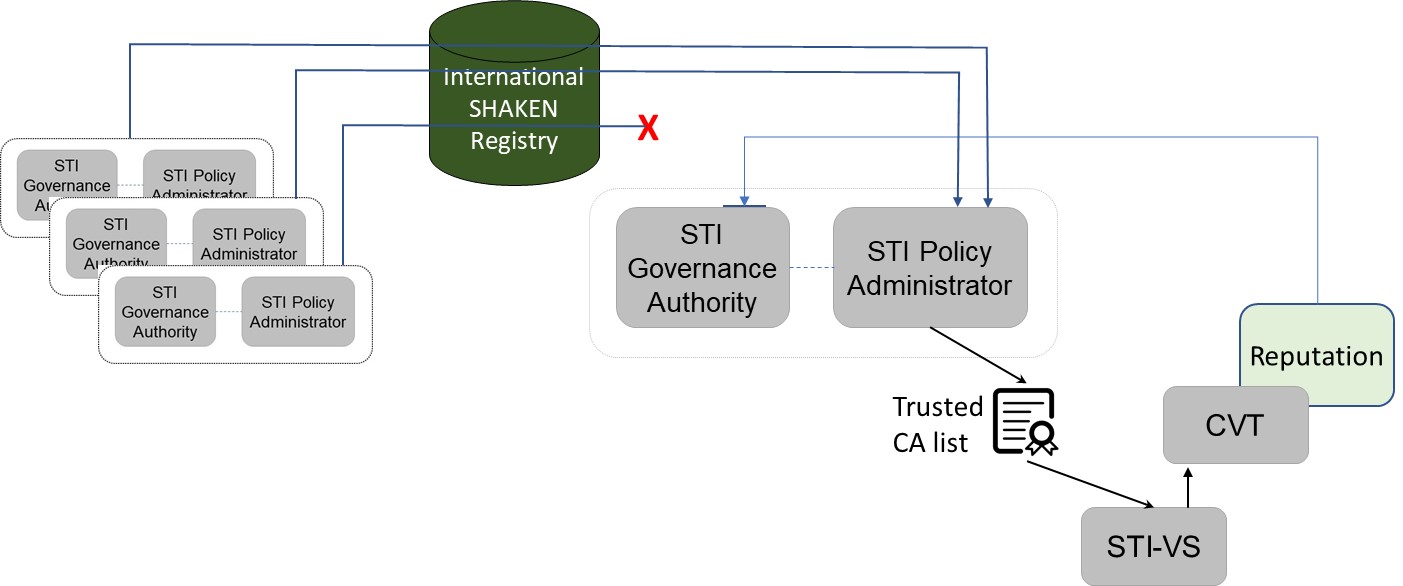 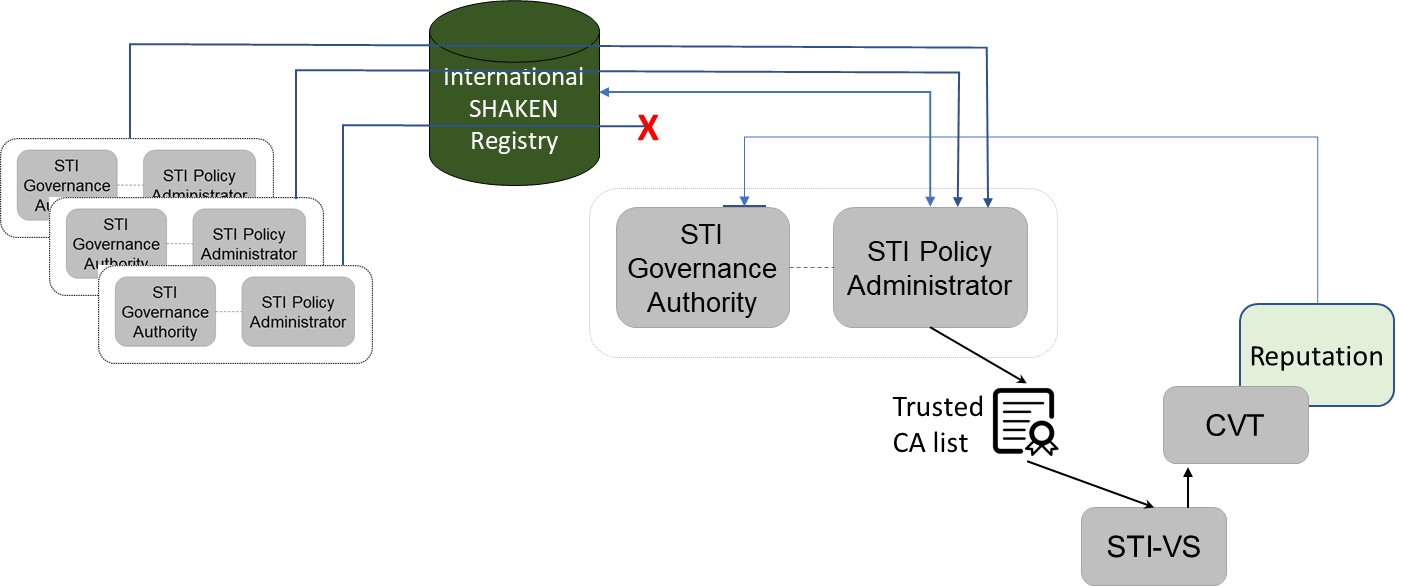 Figure -: International SHAKEN ArchitectureRelationship to ATIS-1000087ATIS-1000087 describes an initial mechanism to enable cross-border SHAKEN with a focus on countries with similar legal and regulatory environments.  It describes how countries that fully trust each other can fully merge their “Trusted STI-CA” lists.  The mechanism described in this report is intended to address the more general case with varying levels of trust.  Although the mechanism in this report can be used in all cases, it does not necessarily have to be used in all cases.  This approach can co-exist with ATIS-1000087 and the STI-GA/PA can decide, on a country-by-country basis, which mechanism it will use.Compatible ImplementationsThis technical report assumes the only changes required to allow for call verification between the countries are by the STI-PAs in each country. It assumes that each country has implemented compatible SHAKEN internetwork signaling and that any updates to the internetwork signaling would be coordinated between the countries involved. ATISATISAlliance for Telecommunications Industry SolutionsAlliance for Telecommunications Industry SolutionsAlliance for Telecommunications Industry SolutionsCCCCCountry CodeCountry CodeCountry CodeCPCPCertificate PolicyCertificate PolicyCertificate PolicyCRLCRLCertificate Revocation ListCertificate Revocation ListCertificate Revocation ListHTTPSHTTPSHypertext Transfer Protocol SecureHypertext Transfer Protocol SecureHypertext Transfer Protocol SecureIETFIETFInternet Engineering Task ForceInternet Engineering Task ForceInternet Engineering Task ForceIPIPInternet ProtocolInternet ProtocolInternet ProtocolJSONJSONJavaScript Object NotationJavaScript Object NotationJavaScript Object NotationJWTJWTJSON Web TokenJSON Web TokenJSON Web TokenNNINNINetwork-to-Network InterfaceNetwork-to-Network InterfaceNetwork-to-Network InterfacePASSporTPASSporTPersonal Assertion TokenPersonal Assertion TokenPersonal Assertion TokenPBXPBXPrivate Branch ExchangePrivate Branch ExchangePrivate Branch ExchangeSHAKENSHAKENSignature-based Handling of Asserted information using toKENsSignature-based Handling of Asserted information using toKENsSignature-based Handling of Asserted information using toKENsSIPSIPSession Initiation ProtocolSession Initiation ProtocolSession Initiation ProtocolSTISTISecure Telephone IdentitySecure Telephone IdentitySecure Telephone IdentitySTI-ASSTI-ASSecure Telephone Identity Authentication ServiceSecure Telephone Identity Authentication ServiceSecure Telephone Identity Authentication ServiceSTI-CASTI-CASecure Telephone Identity Certification AuthoritySecure Telephone Identity Certification AuthoritySecure Telephone Identity Certification AuthoritySTI-CRSTI-CRSecure Telephone Identity Certificate RepositorySecure Telephone Identity Certificate RepositorySecure Telephone Identity Certificate RepositorySTI-PASTI-PASecure Telephone Identity Policy AdministratorSecure Telephone Identity Policy AdministratorSecure Telephone Identity Policy AdministratorSTIRSTIRSecure Telephone Identity RevisitedSecure Telephone Identity RevisitedSecure Telephone Identity RevisitedURLURLUniform Resource LocatorUniform Resource LocatorUniform Resource LocatorVoIPVoIPVoice over Internet Protocol	Voice over Internet Protocol	Voice over Internet Protocol	